Chapter 3: WaterWhat results in the hydrogen bonding? Draw hydrogen bonding in water The polarity of water molecules results in hydrogen bonding.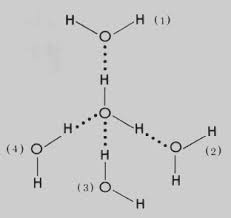 What are the four properties of water?1. cohesion-water’s affinity for itself2. adhesion-water’s affinity for other substances3. high specific heat-more energy is needed for water to change temperature than many other substances.4. universal solvent-water dissolves all polar or charged molecules.The following are a list of things that happen. What property of water allows this to happen?Liquid clings to the wall of a glassadhesionYou spill a drop of watercohesionCooling down when you sweatHigh specific heatIons dissolving in waterUniversal solventWhen water forms a concave meniscus (U)adhesionWhen water forms a convex meniscus (upside down U)cohesionMore energy is required to heat up water than another solutionHigh specific heatAreas close to the sea are warmer during the winter and cooler during the summer.High specific heatWater forming a buffer systemUniversal solventTwo drops of water combining to form a bigger drop.cohesionA drop of water dispersing over a solid surfaceadhesionTaking longer for water to change phases than another substance.High specific heatAcid and Base stuffWater being a universal solvent allows water to perform acid base chemistry.What is pH? What is pOH?pH=-log[H+]   pOH=-log[OH-]What is the concentration of hydroxide and hydronium ions equal to?[H+][OH-]=10-14You are given a solution with a concentration of 10^-4 hydronium ions. What is the concentration of hydroxide ions?10-4(x)=10-14x=10-10What will water do when there is an excess of hydronium ions?Water will accept H+ from solutionWhat will water do when there is an excess of hydroxide ions?Water will donate H+ from solutionYou are given a solution with a pH of 12. What is the concentration of hydroxide ions? What is the concentration of hydronium ions?pH=12			pOH=212=-log[H+]		2=-log[OH-][H+]=10-12		[OH-]=10-2